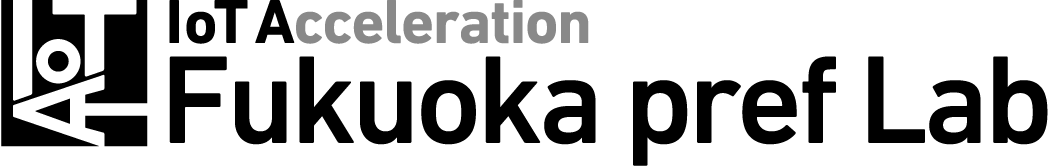 基本情報（会社・団体名、所属・役職、氏名、所在地、電話番号、メールアドレス）及び出展内容をご記入のうえ、締切日までに次の宛先へメールにてお申込み下さい。【申込み・問い合わせ先】福岡県商工部新産業振興課IoT推進班（担当：金武、小野）・TEL：０９２－６４３－３４４５・MAIL：shinsangyo@pref.fukuoka.lg.jp【提出物】　・IoTビジネスフォーラム福岡（ビジネスマッチングイベント）申込フォーム（本様式）　・出展製品・サービス内容（別紙　様式１）【申込締切】令和元年８月２０日（火）午前１２時まで●　基本情報●　出展内容令和　　年　　月　　日会社・団体名：会社・団体名所属・役職氏名所在地TELE-Mail出展概要（５０字以内）※チラシ等のPR用として利用しますので、展示内容を簡潔に記載してください。出展製品・サービス内容別紙　様式１により提出ください。出展製品・サービスの内容出展製品・サービスの想定される顧客出展製品・サービスの写真（イメージ図）